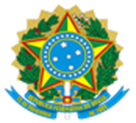 Ministério da EducaçãoSecretaria de Educação Profissional e TecnológicaInstituto Federal de Educação, Ciência e Tecnologia de PernambucoReitoriaEDITAL REI/IFPE Nº XX, DE XX DE XXXXXX DE 2024ANEXO II FORMULÁRIO DE IDENTIFICAÇÃO E TERMO DE COMPROMISSO DO/A ESTUDANTEDeclaro que receberei auxílio para apresentação de trabalho(s) na Mostra Tecnológica do XIV Connepi, que ocorrerá em Belém/PA, no período de 27 a 29 de agosto de 2024, e que, no retorno, entregarei à Propesq, até 30 de setembro de 2024, o relatório de participação no evento (Anexo VI), juntamente com a cópia do comprovante de apresentação do trabalho/projeto apresentado no evento.Nome e assinatura do/a estudante maior de 18 anosNome e assinatura do/a responsável pelo/a estudante menor de 18 anos_______________, _____ de _______________ de 2024.Identificação do/a estudanteIdentificação do/a estudanteIdentificação do/a estudanteIdentificação do/a estudanteIdentificação do/a estudanteNome completo:Nome completo:Nome completo:Nome completo:CPF:Matrícula:Curso:Nome do banco:Tipo de conta (corrente ou poupança):Nº da agência:Nº da conta:Nº da agência:Nº da conta:Telefone fixo:Celular:Campus:E-mail:E-mail:Estudou em escola pública antes de estudar no IFPE? (   ) Sim (   ) NãoPossui renda per capita familiar de até um salário mínimo e meio (R$ 2118,00)? Entende-se por renda per capita familiar a soma da renda familiar dividida pela quantidade de pessoas que moram ou residem na mesma casa. (   ) Sim (   ) NãoPossui renda per capita familiar de até um salário mínimo e meio (R$ 2118,00)? Entende-se por renda per capita familiar a soma da renda familiar dividida pela quantidade de pessoas que moram ou residem na mesma casa. (   ) Sim (   ) NãoPossui renda per capita familiar de até um salário mínimo e meio (R$ 2118,00)? Entende-se por renda per capita familiar a soma da renda familiar dividida pela quantidade de pessoas que moram ou residem na mesma casa. (   ) Sim (   ) NãoPossui renda per capita familiar de até um salário mínimo e meio (R$ 2118,00)? Entende-se por renda per capita familiar a soma da renda familiar dividida pela quantidade de pessoas que moram ou residem na mesma casa. (   ) Sim (   ) Não